                                              Республика  Казахстан, г. Алматы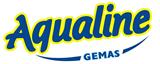              М-н Хан – Тенгри 65.                                          Тел/факс: 7 (727) 226-83-36, 327-50-06                             E-mail: aqualinegemas@mail.ruДля того чтобы наша компания смогла дать цену на строительство аквапарка, пожалуйста, приложите топографические схемы в формате AutoCAD или планы и/или эскизы с указанием размеров Вашего земельного участка, чтобы мы могли подготовить проект, который полностью удовлетворит Вашим требованиям. Аквапарк предварительные технические характеристики:Информация о заказчике Компания или частное лицо:_______________________________________________.Пожалуйста, укажите область вашей деятельности:___________________________________________________________.Имеется ли проект будущего аквапарка? Сотрудничаете ли вы с архитектурно - строительной компанией?________________________________________________.План участка.Укажите размеры участка, где планируется аквапарк_______________________________________________________________.Аквапарк планируется сделать: открытый, закрытый, частично открытый и частично закрытый?______________________________________________________________.Местность,  где планируется аквапарк: (центр города, за пределами города, горный район, лес, берег озера и т.д.)____________________________________________________________________.Укажите расстояние будущего аквапарка от шоссе или дороги.________________________________________________________________.Имеются ли проблемы с подключением водопровода и электроэнергии?________________________________________________________.Целевой рынок.Возрастная группа посетителей:___________________________________________________________.Период посещения аквапарка: (круглогодичный, зимний, летний)________________________________________________________________.Какое число посетителей вы ожидаете ежедневно (максимальное  и среднее колличество)___________________________________________________________.Были ли вы ранее в аквапарке, если да укажите в каких городах и название.______________________________________________________________.Опишите желаемые горки, которые хотели бы поставить._____________________________________________________________.Планируется ли дополнительные заведения для отдыха такие как: спортивные залы, детские площадки, рестораны, бильярд, бар и т.д.?___________________________________________________________________.СтроительствоКогда планируете начало строительства:________________________________________Когда вы планируете открытие аквапарка:_______________________________________БюджетРазмер бюджета, рассчитанный на создание аквапарка? (ориентировочно)________________________________________________________.На основе полученных данных в течении 1,5-2 недель мы разрабатываем для Вас  Предпроектное предложение.Предпроектное предложение будет включать в себя:вариант размещения на проектируемой площади водных горок, водных аттракционов, бассейнов, шезлонгов, кафе, раздевалок и т.д.;пояснения к проекту.C перспективой на дальнейшее сотрудничество, коллектив компании AQUALINE.